Honors Chemistry II- ArticleClaims, Evidence, Reasoning and ReflectionClaim-A statement or conclusion that answers the original question/problem. Evidence-Scientific data that supports the claim. The data needs to be appropriate and sufficient to support the claim. Reasoning-A justification that connects the evidence to the claim. It shows why the evidence supports the claim.Your task: 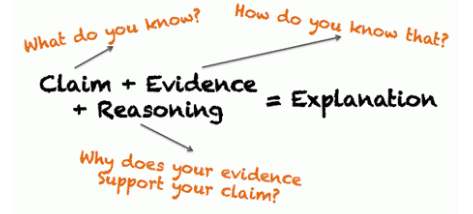 Read the article provided and pick out two claims.Search the article for evidence to support these claims. Provide a justification for each of your claims (how does the evidence support the claim).Reflection (likes, dislikes, what you learned, significance, etc..) (~ 3 sentences)C.E.R.R. Claims, Evidence, Reasoning and Reflection-Outline FormatClaim A (article)     Evidence A (synthesis from article)          Reasoning A (your noggin’)Claim B (article)     Evidence B (synthesis from article)          Reasoning B (your noggin’)ReflectionC.E.R.R RubricComponentLevelLevelLevelLevelComponent0122Claim- A statement or conclusion that answers the original question/problem.What do you know?                                      Claim A                                                                         Claim BDoes not make a claim, or makes an inaccurate claim.Makes an accurate but incomplete claim.Makes an accurate and complete claim.Makes an accurate and complete claim.Claim- A statement or conclusion that answers the original question/problem.What do you know?                                      Claim A                                                                         Claim BClaim- A statement or conclusion that answers the original question/problem.What do you know?                                      Claim A                                                                         Claim BEvidence-Scientific data that supports the claim. The data needs to be appropriate and sufficient to support the claim. How do you know?Evidence AEvidence BDoes not provide evidence, or only provides inappropriate evidence (evidence that does not support the claim).Provide appropriate but insufficient evidence to support claim.  May include some inappropriate evidence. Provides appropriate and sufficient evidence to support claim.Provides appropriate and sufficient evidence to support claim.Evidence-Scientific data that supports the claim. The data needs to be appropriate and sufficient to support the claim. How do you know?Evidence AEvidence BEvidence-Scientific data that supports the claim. The data needs to be appropriate and sufficient to support the claim. How do you know?Evidence AEvidence BReasoning-A justification that connects the evidence to the claim. It shows why the evidence supports the claim.Why does your evidence support your claim?Reasoning AReasoning BDoes not provide reasoning, or only provides reasoning that does not link evidence to claimProvides reasoning that links the claim and evidence.  Repeats the evidence and/or includes some-but not sufficient-scientific principlesProvides reasoning that links evidence to claim.  Includes appropriate and sufficient scientific principles.Provides reasoning that links evidence to claim.  Includes appropriate and sufficient scientific principles.Reasoning-A justification that connects the evidence to the claim. It shows why the evidence supports the claim.Why does your evidence support your claim?Reasoning AReasoning BReasoning-A justification that connects the evidence to the claim. It shows why the evidence supports the claim.Why does your evidence support your claim?Reasoning AReasoning BReflection- likes, dislikes, what you learned, significance, etc.. (~ 3 sentences or more)Does not provide a reflection.Provides some reflective thoughts. 1-2 sentences.Provides strong, reflective thoughts. ~ 3 sentences or more.Provides strong, reflective thoughts. ~ 3 sentences or more.ReflectionTotalGrade         /14 = 